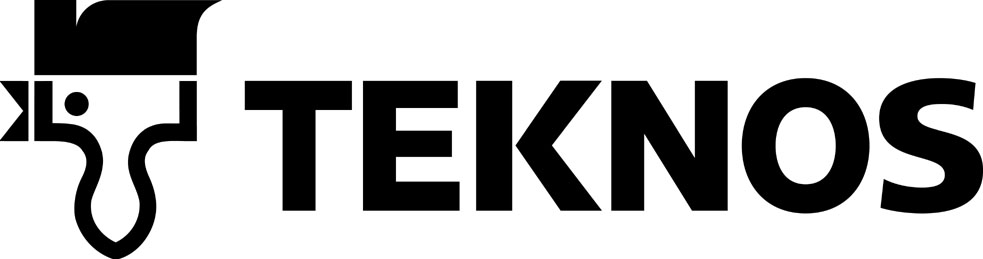 TEKNOS OYPL 107, 00371 HELSINKI, PUH. (09) 506 091Характеристика материала        5222      12.11. 2001                         ВУДЕКС  КЮЛЛЯСТЕ  АКВА                  прозрачный антисептирующий грунтовочный                состав для  пропитки древесины  Тип антисептикаОбласть применеияСпецсвойствапрозрачный, грунтовочный, антисептирующий пропиточный  состав,  разбавляемый  водой,  для наружных поверхностей.  ВУДЕКС КЮЛЛЯСТЕ АКВА  применяется для защиты необработанных  деревянных  поверхностей,  наносится до их покраски  или покрытия лаком. Необработанные деревянные поверхности  следует обработать ВУДЕКС КЮЛЛЯСТЕ АКВА как можно скорее. ВУДЕКС КЮЛЛЯСТЕ АКВА очень эффективно  защищает древесину   и подходит для обработки бревенчатых домиков, крылец, причалов, лодок,  садовой мебели, столбов, террас  и  лестниц.ВУДЕКС  КЮЛЛЯСТЕ АКВА содержит специально подобранные компоненты на основе нафтенов, частично заменяющих льняное  масло, благодаря которым очень хорошо впитывается в древесину, не образуя пленку. Содержит   вещества против  образования  плесени,  синевы  и гниения. Обладает водоотталкивающими свойствами.Представляет  собой  основную защиту  для необработанных  пиленных, строганных, бревенчатых деревянных поверхностей под финишную отделку любым антисептиком или  краской, водной или алкидной, любым лаком.Практический расходРаспиленная доска:     5 –  6  м2 /лСтроганая доска:         8 –  10  м2/лНа расход влияют, например,  качество, плотность  и  влажность древесины.ПлотностьВремя  высыхания: 23 0С,  относительная влажность воздуха 50%ЦветПрим.  1,0   кг/ лНе  образует пленку, так, что поверхность  ощущается  сухой  сразу после впитывания древесиной. Нанесение   следующего слоя краски, лака или антисептика на водной основе через 10-20 часов, на растворителях – на следующий день.Бесцветный Для получения цветного покрытия необходимо после нанесения ВУДЕКС  КЮЛЛЯСТЕ АКВА применять колерованное защитное средство   ВУДЕКС АКВА, или ВУДЕКС, или любую другую покрывную краску или колерованный лак.Очистка  инструментовПРЕДОСТЕРЕЖЕНИЕ                ВодойТранспортировать и хранить при положительных температурах.ИНСТРУКЦИЯ ПО ПРИМЕНЕНИЮПодготовка поверхности под окраску Условия нанесения антисептикаОхрана трудаОхрана окружающей средыСостав наносится  на чистую  сухую поверхность кистью,  малярной щеткой, распылителем или  способом  окунания.  Окунание  наилучшим образом создает  способность эффективно противостоять гниению. Торцы и прочие  пористые места необходимо  обработать несколько раз. Обрабатываемая  поверхность должна быть сухой.   Во  время   обработки   и  высыхания   краски   температура  воздуха,   поверхности  и  состава для пропитки    должна  быть   выше 0 0С, относительная влажность воздуха   - ниже 80%.Работу выполнять с осторожностью.Не выливать в канализацию,  водоем или  почву.  Жидкие остатки  передать в место сбора отходов. Пустые, сухие банки  можно  выбросить на свалку.Приведенные данные  получены  на основании лабораторных испытаний и практического опыта. Все  числовые  значения носят рекомендательный характер и зависят, в частности, от оттенка и степени  блеска. Так, как мы не можем повлиять на условия нанесения и использования  материала, то мы несем ответственность только за его качество, гарантированное  фирменной  системой качества, полностью соответствующей  требованиям  международных  стандартов  ИСО  9001 и ИСО 14001. Мы не отвечаем за ущерб, вызванный несоблюдением инструкции по применению или использованием  материала не по назначениюПриведенные данные  получены  на основании лабораторных испытаний и практического опыта. Все  числовые  значения носят рекомендательный характер и зависят, в частности, от оттенка и степени  блеска. Так, как мы не можем повлиять на условия нанесения и использования  материала, то мы несем ответственность только за его качество, гарантированное  фирменной  системой качества, полностью соответствующей  требованиям  международных  стандартов  ИСО  9001 и ИСО 14001. Мы не отвечаем за ущерб, вызванный несоблюдением инструкции по применению или использованием  материала не по назначению